Informations généralesCe formulaire est renseigné à toute demande d’obtention, de prolongation, ou d'extension d’une accréditation. Le processus de demande est décrit dans la procédure P001 – Traitement de demandes d’accréditation.Pour l’obtention ou la prolongation d’une accréditation, veuillez joindre le formulaire F001D – Obligations applicables aux organismes d’évaluation de la conformité dûment rempli et signé, au présent formulaire de demande.L'OLAS s'engage à respecter la confidentialité des renseignements fournis dans le questionnaire et les documents y annexés.Les documents faisant partie d'un dossier d'accréditation, hormis les certificats d'accréditation et les portées d’accréditation, ne peuvent être transmis à des tiers par l'OLAS sans accord écrit préalable de l'organisme, sauf dans le cadre d'une enquête judiciaire ou d'une procédure de reconnaissance mutuelle. L'OLAS ne donne aucune publicité à l'existence d'une demande d'accréditation.Prière de ne pas remplir les rubriques restées inchangées depuis la dernière demande d’accréditation le cas échéant.Il appartient, en outre, à l'organisme d'actualiser auprès de l'OLAS, chaque fois que nécessaire, les informations figurant dans ce formulaire. Ces informations seront mises à la disposition des auditeurs mandatés par l'OLAS, ainsi qu'au Comité d'accréditation pour l'évaluation du dossier d'accréditation.Une demande n'est recevable que si les droits de dossier annuels ont été acquittés conformément à l’annexe A010 – Frais d’accréditation.Tous les documents relatifs au fonctionnement de l'OLAS se trouvent sur le site Internet portail-qualite.lu.Le formulaire dûment complété et signé doit être déposé ou adressé par courrier ou e-mail à l’OLAS.Adresse :	ILNASOffice Luxembourgeois d'Accréditation et de SurveillanceSouth Lane Tower I1, avenue du SwingL-4367 BelvauxTél.: (+352) 2477 4360Fax: (+352) 2479 4360E-Mail : 	olas@ilnas.etat.luRenseignements générauxIdentification de l'entreprise ou de l'institution dont dépend le laboratoire demandeurActivités principales de l’entreprise ou de l'institutionL'entreprise ou l'institution appartient-elle à un groupe ?L'entreprise ou l'institution dispose-t-elle de filiales ?Renseignements sur le laboratoire demandeurIdentification du laboratoire demandeur si différente de l'entreprise ou de l'institutionEffectifLangue de référenceActivités principales du laboratoire demandeur si différentes de l'entreprise ou de l'institutionCette demande concernePour :Demande de flexibilité de la portée d’accréditation En cas d’une demande de flexibilité de la portée d’accréditation, veuillez spécifier l’étendue et la justification de la demande. Etendue de la flexibilité demandéeJustification de la demande de flexibilité par le laboratoireLieux de réalisation des opérations d'étalonnage, de vérification, d'essais ou d'analysesLieux de réalisation des prélèvementsSites de réalisation des activités liées à l’évaluation de la conformité (y inclus les sites virtuels)Pour plus d’informations, veuillez consulter l’annexe A013 - Accréditation des organismes multisites. Si un des sites se trouve à l’étranger, l’annexe A014 - Accréditation transfrontalière est applicable.Raccordement des étalons, matériaux de référence et équipementssouvent appelé improprement « auto-étalonnage », ni avec la vérification de l'étalonnage. Responsable du laboratoire :Interlocuteur pour l'OLAS :Liste des accréditations ou agréments délivrés par une autorité, obtenus ou envisagés, au niveau national ou internationalDocuments à joindre à la demande :1 exemplaire du manuel qualitépreuves des compétences relatives au domaine d’accréditation sollicitéune copie du certificat d'accréditation et de la portée d’accréditation dans le cas d'une accréditation autre que celle de l'OLASle formulaire F023 – Programme de comparaison Inter laboratoire dûment rempli.Portées d’accréditationVeuillez supprimer les portées qui ne vous concernent pas.Portée d’accréditation pour les laboratoires d'essaisVeuillez préparer un projet de portée d’accréditation sur la base du modèle de la portée d’accréditation ci-jointe.Pour les demandes d'extension, flexibilité veuillez uniquement intégrer les nouveaux domaines.Les domaines généraux et techniques sont définis dans l’annexe A005 – Domaines d’accréditation couverts par l’OLAS.La politique et la procédure de gestion des portées fixes et flexibles est défini dans l’annexe A012.Modèle de portée d’accréditation pour un laboratoire d'essais ou d’analyse de biologie médicale :Validation de la portée d’accréditation :Portée d’accréditation pour les laboratoires d'étalonnagesVeuillez préparer un projet de portée d’accréditation sur la base du modèle de portée d’accréditation ci-jointe.Pour les demandes d'extension veuillez uniquement intégrer les nouveaux domaines.Les domaines généraux et techniques sont définis dans l’annexe A005 – Domaines d’accréditation couverts par l’OLAS.Modèle de portée d’accréditation pour un laboratoire d'étalonnages :Validation de la portée d’accréditation :nomrue et n°villepayscode postaladresse postalenom du représentant légalfonctionraison socialestatut juridiquen° du registre de commercetéléphonefaxsite webe-mailsi oui, lequel:si oui, identifiez les principales: nomrue et n°villepayscode postaladresse postaletéléphonefaxsite webe-maileffectif permanent de l'organisme demandeur ou équivalents temps plein : effectif technique de l'organisme demandeur ou équivalents temps plein : Vos langues de référence :FrançaisAllemandAnglaisla norme EN ISO/IEC 17025	laboratoire d'essaisla norme EN ISO/IEC 17025	laboratoire d'étalonnagesla norme ISO 15189	laboratoire d'analyse de biologie médicaleune accréditation initialeune prolongation (renouvellement) de l'accréditationune extension de la portée de l'accréditationune nouvelle version de la norme d’accréditationun transfert de l’accréditation vers une nouvelle entité juridiqueune demande de flexibilité de la portée d’accréditationDomaine généralDomaine techniqueFlexibilité demandéeFlexibilité demandéeFlexibilité demandéeFlexibilité demandéeDomaine généralDomaine techniqueObjets soumis à l'essai ou à analyseCaractéristiques ou propriétés mesuréesMéthodes d'essaisPerformance de la méthodemon organisme réalise des opérations sur le territoire d’un pays autre que celui du Grand-Duché de Luxembourg ; si tel est le cas, veuillez remplir le formulaire F001E et le joindre à votre demandeau sein du/des laboratoire(s)sur site (p.ex. chez le client)dans des installations mobiles, veuillez préciser :mon organisme réalise des prélèvements sur le territoire d’un pays autre que celui du Grand-Duché de Luxembourg ; si tel est le cas, veuillez remplir le formulaire F001E et le joindre à votre demandenon applicable (pas de prélèvements réalisés par le personnel du laboratoire)au sein du/des laboratoire(s)sur site (p.ex. chez le client)dans des installations fixes appartenant au laboratoire (p.ex. centres de prise de sang) ;veuillez indiquer la / les adresses :autres types de sites, veuillez préciser :Votre organisme effectue des activités d’évaluation de la conformité sur plusieurs sites :OUINONVotre organisme effectue des activités auxiliaires aux activités d’évaluation de la conformité sur plusieurs sites :OUINONSi OUI pour un des deux cas, veuillez remplir le formulaires F001E et le joindre à cette demande.Si OUI pour un des deux cas, veuillez remplir le formulaires F001E et le joindre à cette demande.Si OUI pour un des deux cas, veuillez remplir le formulaires F001E et le joindre à cette demande.Si OUI pour un des deux cas, veuillez remplir le formulaires F001E et le joindre à cette demande.Si OUI pour un des deux cas, veuillez remplir le formulaires F001E et le joindre à cette demande.tous les étalonnages sont réalisés par des prestataires externesles étalonnages suivants sont réalisées en interne :Nom et prénomFonctionTél.E-MailNom et prénomFonctionTél.E-MailVeuillez mentionner l'instance ayant délivré l'accréditation ou l'agrément, le domaine de validité, les dates d'obtention et, le cas échéant, la date de l'expiration ainsi que celle de la prochaine surveillance.Fait à :Par :Le :Signature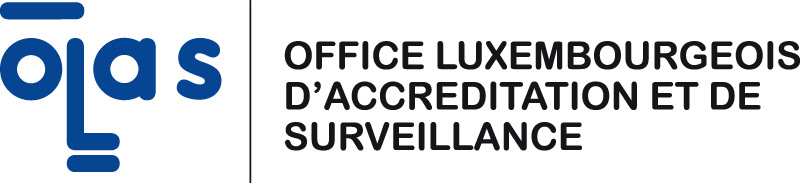 Laboratoire: Norme :ISO/IEC 17025 / ISO 15189Contact : N° d'accréditation:Rue : Version :Ville : Pays : Téléphone : Fax : e-mail : Portée d'accréditation d’un laboratoire d'essais / d’analyse de biologie médicaleDomaine général : (Veuillez remplir un tableau pour chaque domaine général)Domaine général : (Veuillez remplir un tableau pour chaque domaine général)Domaine général : (Veuillez remplir un tableau pour chaque domaine général)Domaine général : (Veuillez remplir un tableau pour chaque domaine général)Domaines techniques : Domaines techniques : Domaines techniques : Domaines techniques : Objets soumis à l'essai ou à analyse(ex. produits, matériaux, échantillons, matrices, équipements)Caractéristiques ou propriétés mesuréesPrincipe de mesure et équipement(ex. mesure manuelle ou automatique)méthodes d'essais(ex. publiées, adaptées, validées internes)Fait à :Par :Le :SignatureLaboratoire: Norme :ISO/IEC 17025Contact : N° d'accréditation:Rue : Version :Ville : Pays : Téléphone : Fax : e-mail : Portée d'accréditation d’un laboratoire d'étalonnagesDomaine général : (Veuillez remplir un tableau pour chaque domaine général)Domaine général : (Veuillez remplir un tableau pour chaque domaine général)Domaine général : (Veuillez remplir un tableau pour chaque domaine général)Domaine général : (Veuillez remplir un tableau pour chaque domaine général)Domaine général : (Veuillez remplir un tableau pour chaque domaine général)Domaines techniques : Domaines techniques : Domaines techniques : Domaines techniques : Domaines techniques : Objets soumis à l’étalonnageCaractéristiques ou propriétés mesuréesMéthodes d’étalonnages(ex. publiées, adaptées, validées internes)Etendue de la mesureCalibration and Measurement Capability (CMC)Incertitude élargie (k=2)Fait à :Par :Le :Signature